ПРОЕКТ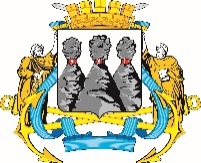 ГЛАВАПЕТРОПАВЛОВСК-КАМЧАТСКОГО ГОРОДСКОГО ОКРУГАПОСТАНОВЛЕНИЕОт _____________ 2022 г.                                                                    № ________В соответствии с частью 14 статьи 28 Федерального закона от 13.07.2015 № 212-ФЗ «О свободном порте Владивосток», статьей 39 Градостроительного кодекса Российской Федерации, на основании рекомендаций комиссии 
по землепользованию и застройке Петропавловск-Камчатского городского округа от ______ 2022 о предоставлении разрешения на условно разрешенный вид использования земельного участкаПОСТАНОВЛЯЮ:1. Предоставить разрешение на условно разрешенный вид использования «объекты дорожного сервиса (4.9.1)» земельного участка 
с кадастровым номером 41:01:0010126:2550, расположенного на улице Солнечная.2. Управлению делами администрации Петропавловск-Камчатского городского округа опубликовать настоящее постановление в газете «Град Петра и Павла» и разместить на официальном сайте администрации Петропавловск-Камчатского городского округа в информационно-телекоммуникационной сети «Интернет».ГлаваПетропавловск-Камчатскогогородского округа                                                                                   К.В. БрызгинО предоставлении разрешения на условно разрешенный вид использования земельного участка с кадастровым номером 41:01:0010126:2550, расположенного на улице Солнечная